Publicado en  el 01/12/2016 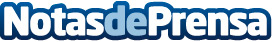 Fomento prosigue los trabajos para garantizar la llegada de la alta velocidad a GranadaRespecto a la campaña que se inició el pasado 1 de noviembre de precios promocionales desde Madrid y Barcelona a Granada, los resultados indican un incremento medio de más de un 15%Datos de contacto:Nota de prensa publicada en: https://www.notasdeprensa.es/fomento-prosigue-los-trabajos-para-garantizar_1 Categorias: Nacional Finanzas Consumo Construcción y Materiales http://www.notasdeprensa.es